題目（商品名、商標等は使用禁止）、英文fontはTimes New Roman※伸銅太郎（（一社）日本伸銅協会）、○○○○（△△(株)）、◇◇◇◇（□□大・教授）1. 緒言○○○○○○○○○○○○○○○○○○○○○○○○○○○○○○○○○○○○○○○○○○○○○○○○○○○○．2. 実験方法○○○○○○○○○○○○○○○○○○○○○○○○○○．○○○○○○○○○○○○○○○○○○○○○○○○○○○○○○○○○○○○○○○○○○○○○○○○○○○○．○○○○○○○○○○○○○○○○○○○○○○○○○○○○○○○○○○○○○○○○○○○○○○○○○○○○．3. 結果と考察3.1　中見出し　中見出しは左揃えです．また、図表のタイトルは英文で記載します．カラーの図表も使用可能です．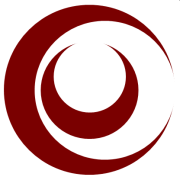 Fig.1 Logo mark of Institute of Copper3.2　中見出し○○○○○○○○○○○○○○○○○○○○○○○○○○○○○○○○○○○○○○○○○○○○○○○○○○○○．4. 結言　今回の検討により、以下のことが明らかとなった．○○○○○○○○○○○○○○○○○○○○○○○○○○○○．△△△△△△△△△△△△△△△△△△△△△△△△△△△△△△△△△△△△△△△△△△△△△△△△△△△△△△△△△△△△△△△△△△．◇◇◇◇◇◇◇◇◇◇◇◇◇◇◇◇◇◇◇◇◇◇◇◇◇◇◇◇◇◇◇◇◇◇◇◇◇◇◇◇◇◇◇◇◇◇◇◇◇◇◇◇◇◇◇◇◇◇◇◇◇◇◇◇◇◇◇◇◇◇◇◇◇◇◇◇．謝辞　日本銅学会の研究助成テーマに関しては、以下のような謝辞を記載してください．　本研究は、日本銅学会20XX年度研究助成金による研究である．ここに謝意を表する．参考文献1) 著者名，著者名：雑誌名, 100 (20XX), 123-128.